НАШЕ ПОДМОСКОВЬЕ - 2017ПРОЕКТ"Создание музейного комплекса в ДОО как средство патриотического воспитания и развития краеведения"Номинация: «Культпросвет»Категория: «Команда»Муниципальное образование: Клинский м.р.Руководитель: Кондакова Татьяна ГеоргиевнаРод деятельности: ОбразованиеКоманда проекта:- Ананкина Мария Михайловна, старший воспитатель,- Асмандиярова Елена Юрьевна, воспитатель,- Бабушкина Светлана Владимировна, воспитатель,- Бондаренко Евгения Анатольевна, воспитатель,- Дроздова Ольга Юрьевна, воспитатель,- Дроздова Светлана Васильевна, воспитатель,- Кормишина Елена Владимировна, музыкальный руководитель,- Кундикова Светлана Владимировна, воспитатель,- Мещерякова Людмила Николаевна, музыкальный руководитель,- Мосичева Наталия Ивановна, воспитатель,- Пахар Елена Борисовна,  воспитатель,- Савельева Галина Васильевна, воспитатель,- Семенова Людмила Ивановна, учитель-логопед,- Степаненко Татьяна Анатольевна, воспитатель,- Тихонова Ольга Борисовна, воспитатель,- Цвилева Татьяна Алексеевна, старший воспитатель,- Чечушкина Ирина Николаевна, воспитатель,- Юркова Анна Петровна, воспитатель.Цель проекта: Создание системы работы по развитию у обучающихся познавательного интереса к истории, краеведению, культуре, традициям родного края через организацию музеев, мини-музеев и выставок.Задачи:Воспитание у обучающихся основ музейной культуры.Формирование системы ценностей ребенка, приобщение к историческому, культурному, природному наследию; воспитание толерантности, гражданственности и патриотизма; развитие познавательных, творческих, эмоциональных и речевых процессов.Формирование детско-взрослой личностно-ориентированной совместной деятельности на материале музейной практики.Обогащение развивающей предметно-пространственной среды МДОУ.Формирование системы критериев и механизмов оценки образовательного результата музейной педагогики.Развитие сотрудничества педагогического коллектива дошкольного учреждения с родителями и представителями социума за пределами детского сада.Предполагаемые результатыДля педагогов: Повышение уровня компетенции педагогов в музейной педагогике; инновационные изменения в организации воспитательно-образовательного процесса; интеграция музейной педагогики с разными видами образовательной деятельности детей.Для обучающихся: Появление интереса к музейной культуре; развитие гражданственности у обучающихся; создание условий для личностного развития.Для родителей (законных представителей) обучающихся: Повышение музейной культуры у родителей; повышение статуса семейного воспитания.Описание проекта:АктуальностьКартинные галереи, краеведческие музеи, музеи искусства и многие другие становятся неотъемлемой частью  нашей культурной жизни. А что делать, если нет возможности пойти в музей? Именно поэтому коллектив детского сада решил создавать собственные музеи. Мы считаем, что именно музейная педагогика, является инновационной технологией в сфере личностного воспитания детей, создающая условия погружения личности в специально организованную предметно-пространственную среду. Еще известные русские философы, искусствоведы, педагоги начала 20 века (Н. Федоров, П.А. Флоренский, Ф. Шмит, А.В. Бакушинский) придавали огромное значение образовательной, воспитательной, эстетической и духовной функциям музея.Основной дидактической единицей при реализации технологии музейной педагогики является музейно-образовательное пространство, центром которого будет музейно-педагогический комплекс мини-музеев, состоящий из комнаты русского быта «Русская изба», мини-музеев с разным смысловым стержнем:мини-музей народно-прикладного искусства «Народные куклы»;мини-музей народно-прикладного искусства «Матрешка»;мини-музей краеведения «Клин – звучит!»;мини-музей музыкальных инструментов «Музыкальная шкатулка»;мини-музей познавательного развития «Мир насекомых».Конечно, в условиях детского сада невозможно создать экспозиции, соответствующие требованиям музейного дела. Поэтому и называются эти экспозиции “мини-музеями”. Часть слова “мини” отражает возраст детей, для которых они предназначены, размеры экспозиции и четко определенную тематику такого музея.Психологические исследования учёных позволяют увидеть, что у детей, занимающихся в музейно-образовательном пространстве, более чем у их сверстников развито образное воображение, связная речь, они активнее и эмоциональнее, больше тянутся к театрализованным играм, чувствуют себя в необычной среде спокойней и более раскрепощенно. Определенным образом модифицируется мыслительная деятельность детей, дети более свободно оперируют образами. Со взрослыми в триаде “взрослый-ребенок-родитель” складываются партнёрские взаимоотношения связанные на доверии и сотрудничестве.Важной особенностью музейной педагогики в детском саду является то, что в создании мини – музеев в МДОУ активны все участники образовательных отношений: педагоги, обучающиеся, родители. Дошкольники чувствуют свою причастность к мини-музею: они участвуют в обсуждении его тематики, приносят из дома экспонаты. Ребята из старших групп проводят экскурсии для младших, пополняют их своими рисунками. В настоящих музеях трогать ничего нельзя, а вот в мини-музеях не только можно, но и нужно! Их можно посещать каждый день, самому менять, переставлять экспонаты, брать их в руки и рассматривать. В обычном музее ребенок — лишь пассивный созерцатель, а здесь он — соавтор, творец экспозиции. Причем не только он сам, но и его папа, мама, бабушка и дедушка. Каждый мини-музей — результат общения, совместной работы воспитателя, детей и их семей.Срок реализации проекта: 3 учебных года (сентябрь 2016 года - май 2019 года).Участники проекта: педагоги, обучающиеся, родители (законные представители).Социальная значимость проекта: использование современных инновационных развивающих технологий, которые позволяют развивать краеведение, патриотическое образование, музейное дело, сохранение объектов культурного наследования. Экономическая целесообразность проекта:Совершенствование уровня профессионального мастерства педагогов по теме проекта;Становление готовности дошкольников ориентироваться в музейной культуре;Участие родителей (законных представителей) обучающихся МДОУ в организации работы по проекту;Расширение взаимодействия с социумом города;Пополнение материально-технической базы МДОУ, пополнение методического кабинета литературой и пособиями.Возможные риски проекта и пути их преодоления:Ресурсное обеспечение проектаНормативно-правовое обеспечение:1.Федеральный закон «Об образовании в Российской Федерации» от 29.12.2012 N 273ФЗ.2. Приказ Министерства образования и науки РФ  от 30.08.2013г. №1014  «Об утверждении порядка организации и осуществления образовательной деятельности по основным общеобразовательным программам – образовательным программам дошкольного образования».3. Санитарно - эпидемиологические правила и нормативы СанПиН 2.4.1.3049 – 13 «Санитарно - эпидемиологические требования к устройству, содержанию и организации режима работы  дошкольных образовательных учреждений», от 15.05.2013 г. №26 (с изменениями от 04.04.2014г.).4.Приказ Министерства образования и науки Российской Федерации от 17.10.2013г. № 1155 «Об утверждении федерального государственного образовательного стандарта дошкольного образования».5. Лицензия № 76848 , серия 50 Л 01 № 0008728 от 27.12.2016 года, выдана Министерством образования Московской области; Приказ заместителя министра образования Московской области № 5165 от 27.12.2016 г. 6.Устав МДОУ,  утвержден Приказом Управления образования Администрации Клинского муниципального района № 9-1/О от 21.01.2016 г.7. Основная образовательная программа дошкольного образования МДОУ – ДЕТСКИЙ САД КОМБИНИРОВАННОГО ВИДА № 25 «РОССИЯНОЧКА».Информационное обеспечение: трансляция педагогического опыта по данной теме в СМИ города; размещение продуктов реализации проекта на сайте МДОУ – ДС № 25 «РОССИЯНОЧКА»; участие в региональных, федеральных педагогических мероприятиях и конкурсах педагогического мастерства, в том числе дистанционных онлайн-форумах по данной теме; публикации методических статей на сайтах педагогических сообществ и в методических журналах.Организационное обеспечение: сотрудничество с социумом по совместным планам; анализ ресурсов, необходимых для реализации проекта; работа по управлению деятельностью участников проекта.Материально-техническое обеспечение:Развивающая предметно-пространственная  среда МДОУ. Все элементы среды связаны между собой по содержанию, масштабу и художественному решению. В 1-ои и 2-ом отделениях МДОУ имеются методический кабинет, музыкальный зал, спортивный зал, кабинет дополнительного образования, ИЗО-кабинет, кабинет конструирования, спортивная площадка, участки для прогулок детей, групповые помещения и раздевалки, оборудованные с учетом возраста обучающихся. Следовательно есть возможность размещения В связи с выше перечисленным есть возможность размещения музейных экспозиций и выставок. Минимально приобретён необходимый материал к музейным экспозициям (предметы, игрушки народного творчества; предметы, литература, открытки, альбомы по краеведению).Методическое обеспечение:МДОУ – ДС № 25 «РОССИЯНОЧКА» реализует  Основную образовательную программу дошкольного образования с приоритетным осуществлением деятельности по художественно-эстетическому развитию дошкольников. В методическом кабинете оформлен и систематизирован методический инструментарий, исходя из особенностей воспитательно-образовательного процесса. Подобрана литература по тематике проекта. Изучен и собран материал по теме проекта других ДОО.Критерии эффективности проекта:полученные результаты соответствуют ожидаемым при наименьших затратах ресурсов;произошли инновационные изменения в организации воспитательно-образовательного процесса;педагогический опыт интересен коллегам города и области;растет мотивация педагогического коллектива к широкому применению опыта. К деятельности привлечены родители, общественность.Конечные результаты реализации проекта:Создание комплексной системы мини-музеев в МДОУ;Обобщение и распространение опыта на тему: «Музейно-педагогический комплекс в МДОУ»;Повышение компетентности и профессионализма педагогов в музейной культуре;Качественное изменение условий для личностного развития обучающихся через оснащение материально-технической базы по данному направлению;Вовлечение всех участников образовательных отношений в реализацию проекта.Реализация проекта:1 этап: подготовительный.Срок реализации: сентябрь 2016 – декабрь 2016 г.Задачи: исследовать условия для реализации проекта.2 этап: практический. Срок реализации: январь 2017 г. – май 2018 г.Задача: реализация проекта по всем направлениям.3 этап: заключительный.Срок реализации: январь 2019 г. – май 2019 г.Задача: анализ эффективности реализации проекта, подведение итогов, планирование.Достигнутые результаты:В 1-ом отделении МДОУ организован и функционирует мини-музей «Русского быта», который представляет собой импровизированную крестьянскую избу. Разработана рабочая программа «Приобщение к истокам русской народной культуры», в рамках которой проводятся кружковые занятия с обучающимися. Интерьер музея постоянен. Меняются лишь отдельные декоративные элементы, отражающие сезонные изменения. Музей призван вызвать у детей и их родителей интерес к традиционной художественной культуре России, помочь им понять, насколько важно в современных условиях сохранять и беречь традиционную культуру своего народа, уважительно относиться к обычаям, вере, особенностям традиционного уклада жизни.Во 2-ом отделении МДОУ организован мини-мурей «Народные куклы», который представляет собой выставку различных тряпичных народных кукол и коллекцию технологических карт их изготовления.Обогатилась, пополнилась развивающая предметно-пространственная среда групп МДОУ за счет оформления экспозиций мини-музеев различной тематики «Колобок», «Лучший друг – медвежонок», «Такие разные куклы», «Матрешки», «Музыкальная шкатулка», «Удивительный мир насекомых».В рамках подготовки к празднованию 700-летия города Клин, в 1-ом и 2-ом отделениях МДОУ созданы тематические мини-музеи «Клин – древний, Клин – молодой», «Клин: семь веков в пути».Литература:Рыжова Н.А., Логинова Л.В. Данюкова А.И. Мини-музей в детском саду. – М.: Линка-Пресс, 2008.Музейная педагогика: Из опыта методической работы / Под ред. А.Н.Морозовой, О.В.Мельниковой. – М.:ТЦ Сфера, 2006. – 416 с.Музей в детском саду: беседы, экскурсии, творческие мастерские / Под ред. Н.В. Микляевой, Н.Ф. Лагутиной. – М.: ТЦ Сфера, 2011. – 128 с.Фото-приложение: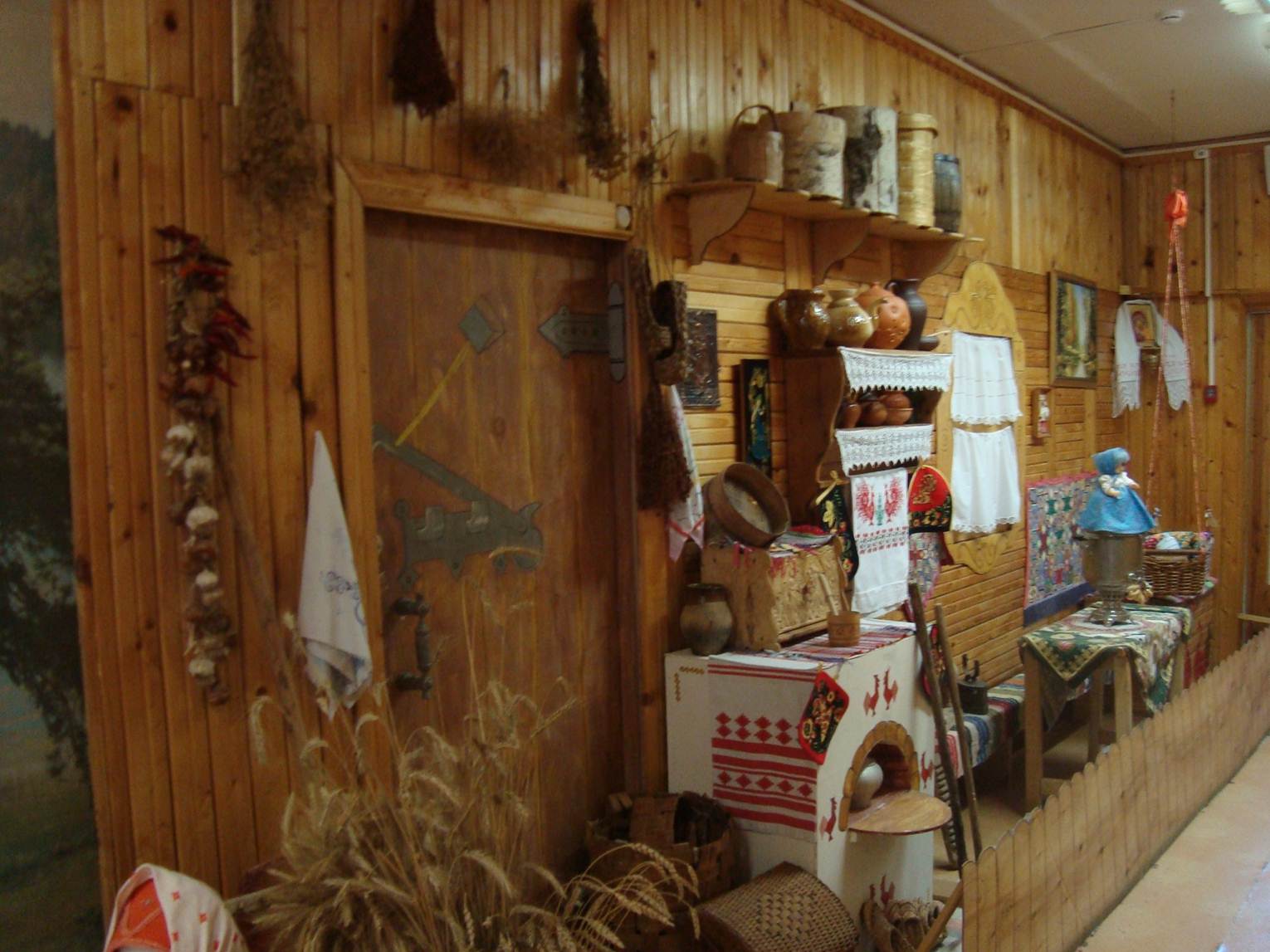 Мини-музей "Русского быта" (1-е отделение)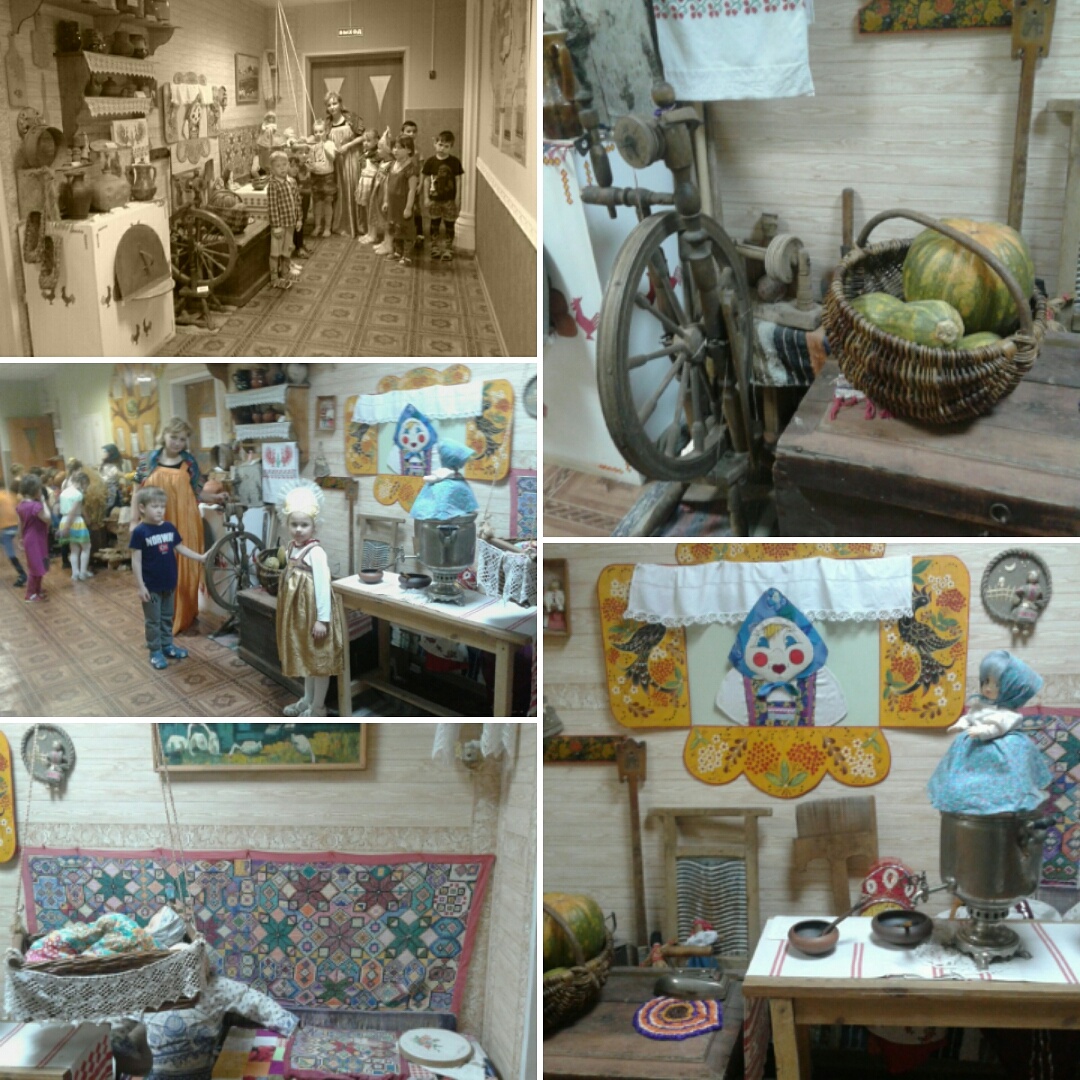 Занятия в мини-музее «Русская изба»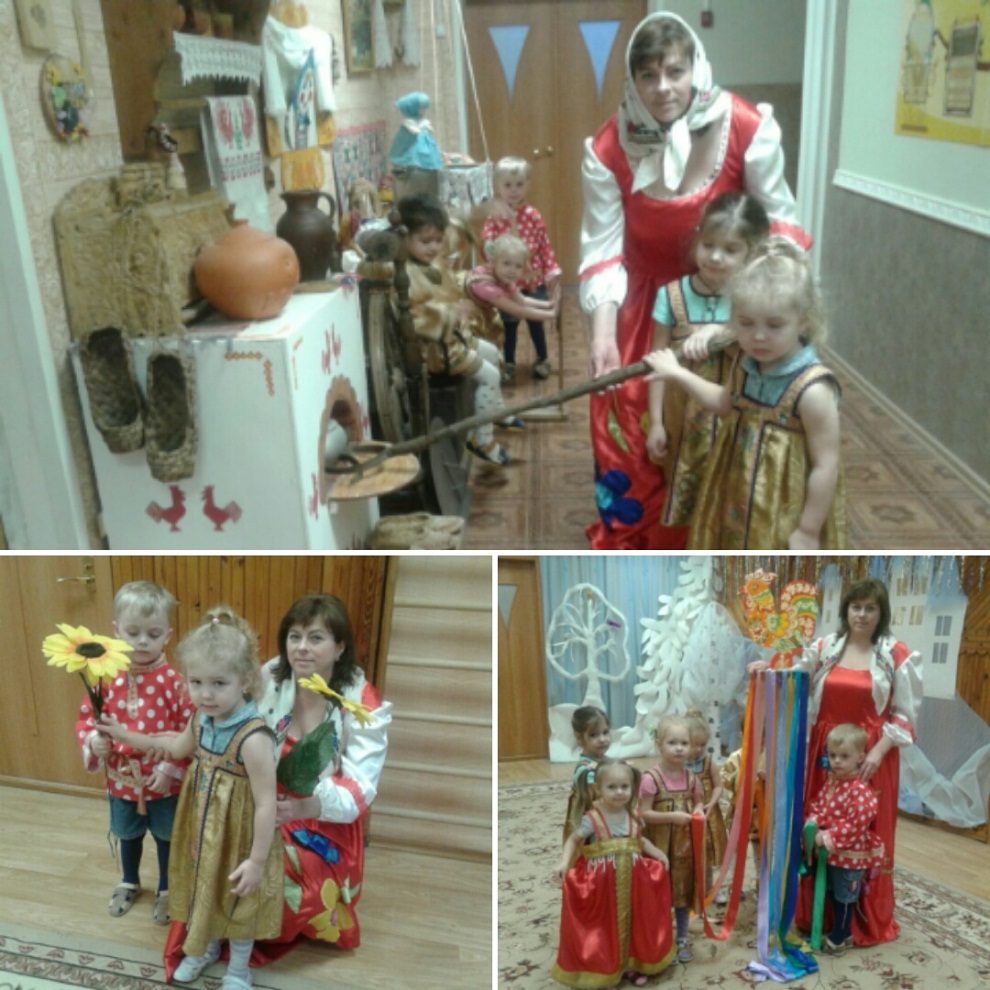 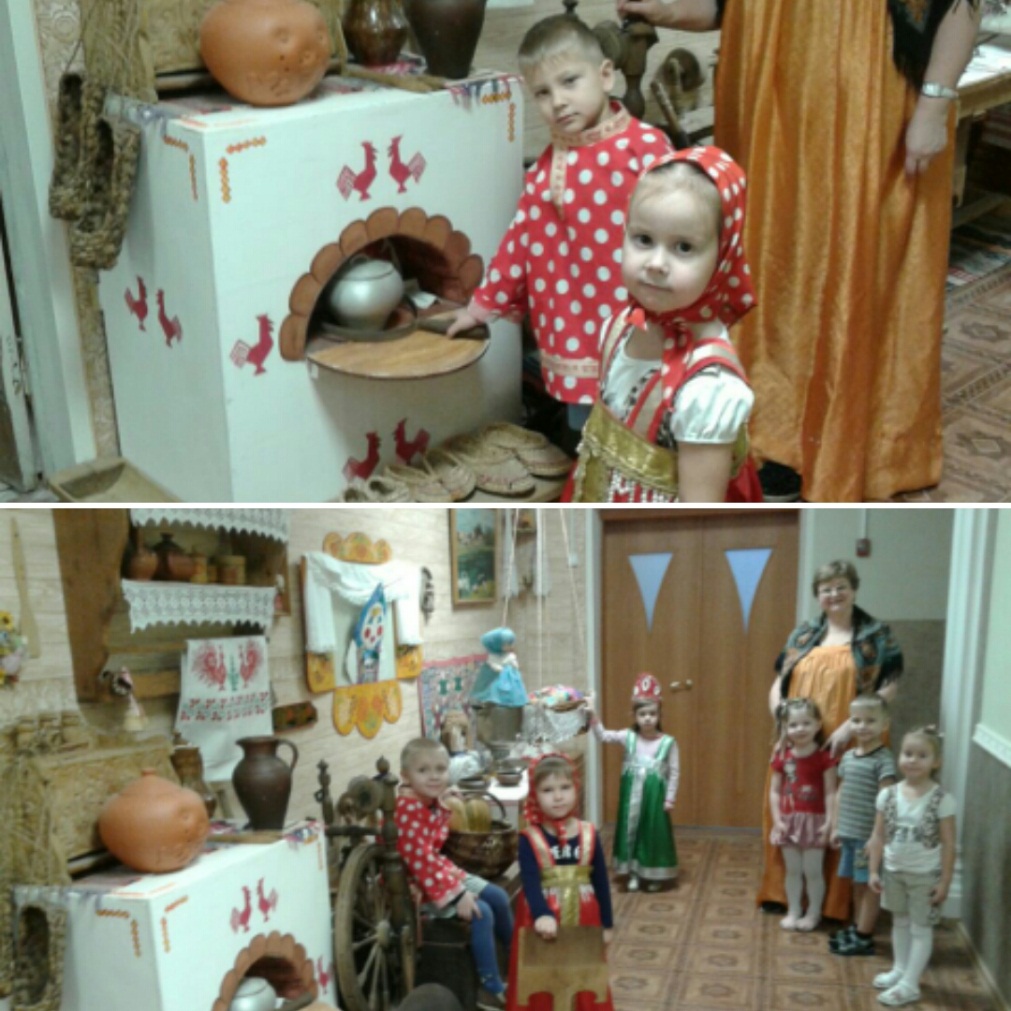 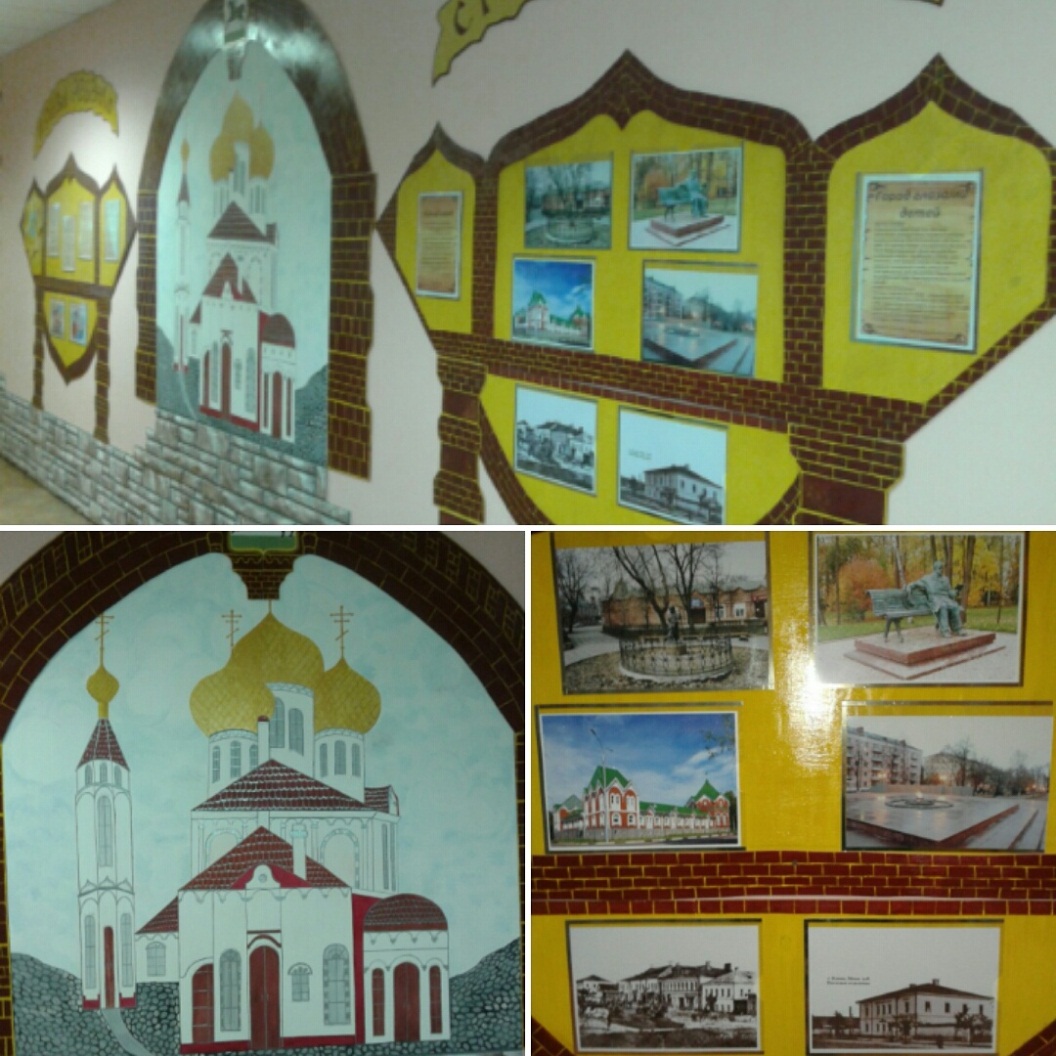 Готовимся к юбилею города Клин (1-е отделение)Мини-музеи в группах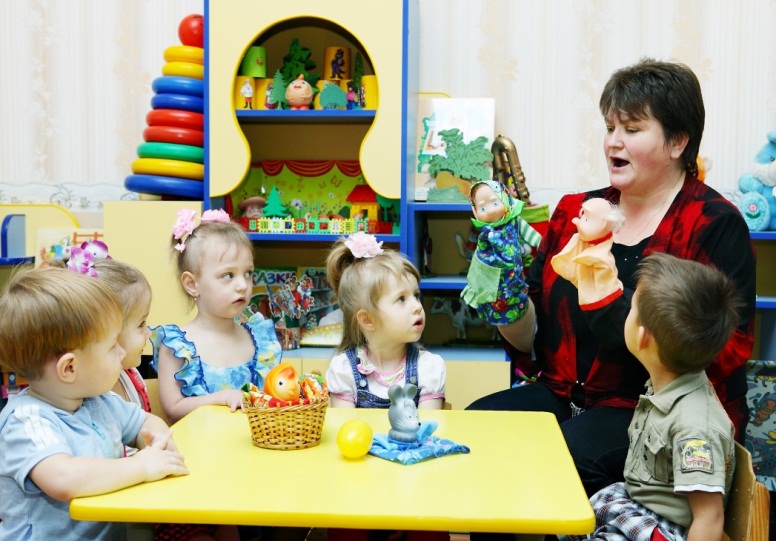 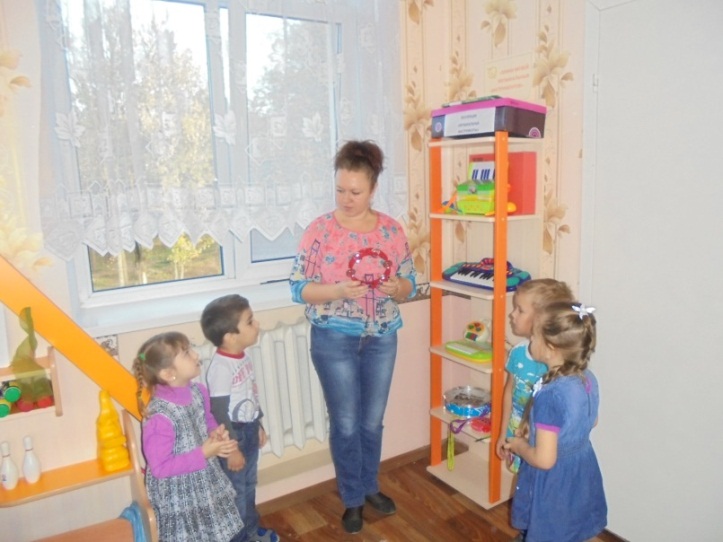 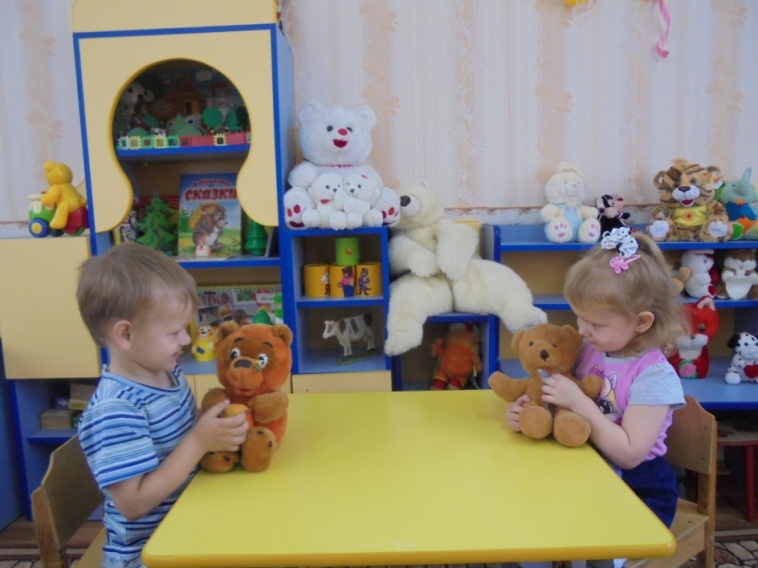 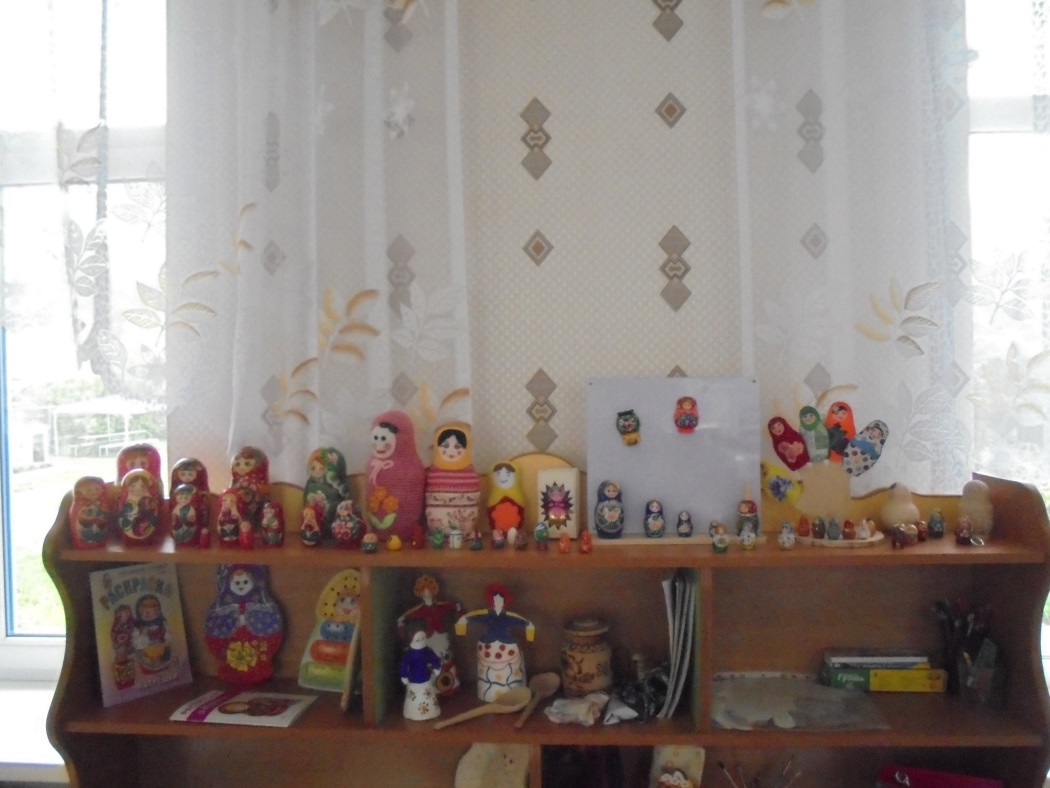 Мини-музей народной куклы (2-е отделение)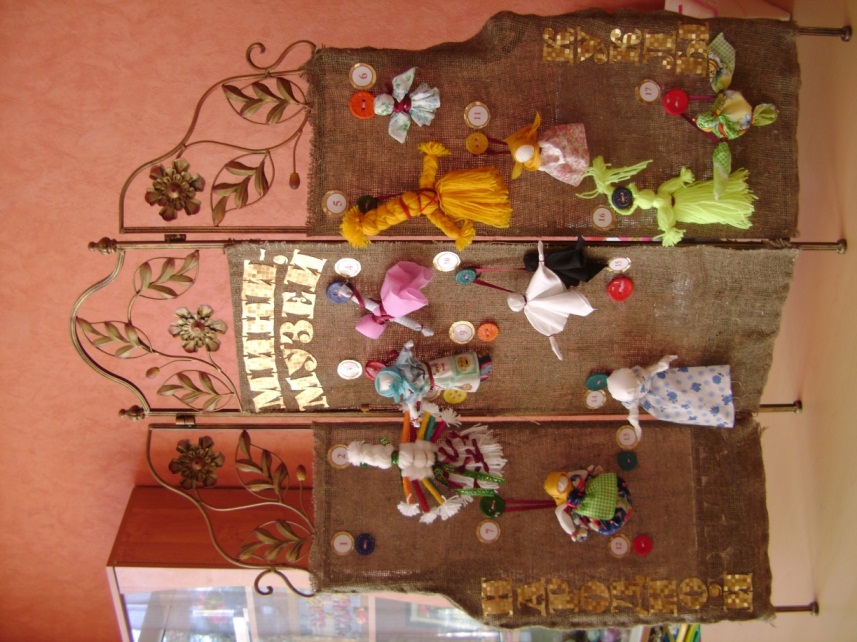 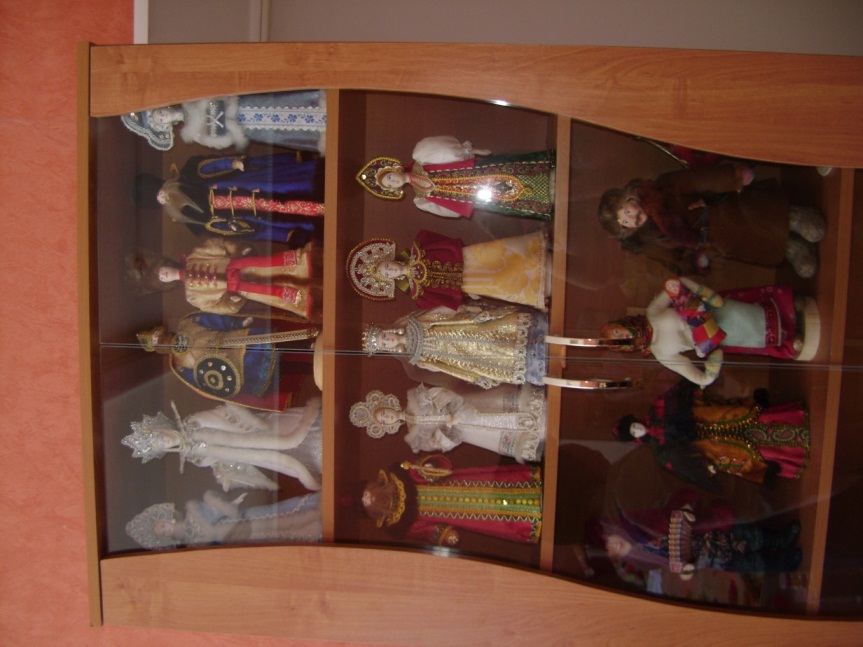 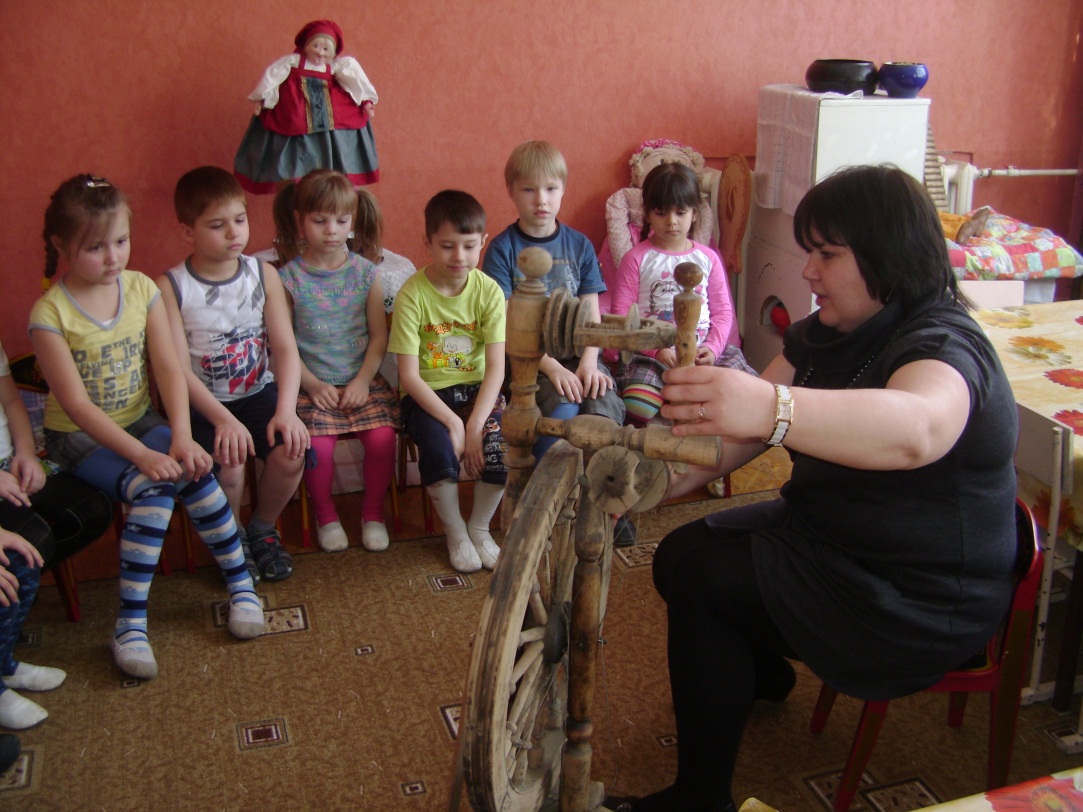 1. Недостаточное оснащение материально-технической базы музеев экспонатами1. Работа со спонсорами и меценатами.2. Совместное оснащение с семьями обучающихся.2. Нехватка высококвалифицированных, заинтересованных, инициативных педагогов.1. Направление педагогов и специалистов на повышение квалификации.2. Моральное и материальное поощрение творчески работающих педагогов.Содержание работыСодержание работыСодержание работыс педагогамис обучающимисяс родителями1. Дистанционные курсы повышения квалификации для педагогов по данной проблеме .2. Изучение теоретической, методической литературы по данному направлению.3. Изучение опыта педагогов 1-го отделения.3. Создание развивающей среды, определение тем и название мини-музеев, разработка их модели, выбор места для размещения, планирование экспозиций,выбор дизайна оформления мини-музея.4. Составление перспективного плана мероприятий.5. Диагностирование.6.Разработка положения о мини-музее и издание приказа об его организации.7. Выработка требований к посещению мини-музеев, проведению в них непосредственно-образовательной деятельности.1.Разработка перспективного планирования работы (по всем возрастным группам).2. Разработка содержания и процедуры диагностического обследования; обследование развития детей по данному направлению работы.1.Анкетирование, беседы, наблюдения, интервьюирование.2.Изучение литературы, культурологической компетентности родителей.3. Выявление семейного опыта.4. Изучение степени потребности и желания сотрудничать по данному направлению.5. Родительское собрание.6. Работа по сбору экспонатов в музеи по их направленности.Ожидаемый результатОжидаемый результатОжидаемый результат1. Пакет диагностических материалов.2. Повышение уровня профессиональной компетентности педагогов через использование инновационных форм работы.3. Планирование системы работы по данной теме.Определение уровня знаний детей по данному направлению работы.1. Информационное просвещение родителей.2. Мотивация родителей на активное сотрудничество.3. Банк данных “Запросы родителей”Содержание работыСодержание работыСодержание работыс педагогамис обучающимисяс родителями1.Педсовет «Формирование познавательной активности дошкольников средствами музейной педагогики и ИКТ».2.Семинары «Создание мини-музея в МДОУ»,«Приобщение детей к русскому народному творчеству через мини-музеи», «Народная игрушка, народная педагогика и её влияние на духовно-нравственное становление личности ребёнка».3. Создание проблемной группы по работе по данной тематике.4. Разработка планов работы каждого музея.5. Разработка конспектов непосредственной образовательной деятельности в музеях и интеграции музейной культуры в другие образовательные области.6. Проведение тематических бесед.7. Проведение «Недели музея».8.Сбор экспонатов.9. Организация поисково-познавательной деятельности в мини-музеях.10. Работа по направлениям деятельности музеев:Поисково-собирательское.Экспозиционное (оформительское).Декоративно-прикладное.Экскурсионное.Культурно-массовые мероприятия, дела.1. Включение работы музеев в образовательную деятельность, прогулки, беседы, игры, праздники и развлечения в соответствии с планированием для каждой возрастной группы.2. Участи в конкурсах.3.Рассматривание иллюстраций, плакатов, книг, наглядных пособий; коллекционирование вместе с детьми; создание мини-музеев в группах.4.Просмотр видеороликов.5. "Неделя музеев".6.Игры музейного содержания, игры-развлечения, игры-путешествия, интеллектуально-творческие игры и пр.9. Экскурсии.8. Диагностика и оценка промежуточных результатов проекта.1. Совместные с родителями мероприятия.2. Семинар «Музей в жизни ребенка».3. Индивидуальные консультации4. Круглый стол «День музея в семье».5. Выставки семейных работ.6. Оформление экспозиций.7. Памятки для родителей.8. Привлечение к сбору экспонатов.Выставки: Познавательные. Цель: расширять представления детей о разных материалах, о рукотворном мире, знакомить с образцами изделий, профессиями.Музейно-исторические. Цель: знакомить детей с историческими событиями, приобщать к музейной культуре, воспитывать любовь к родине, родному городу и его истории, окрестностям и достопримечательностям.Эколого-краеведческие. Цель: знакомить детей с родной природой, способствовать формированию экологической культуры, воспитывать нравственные и эстетические чувства.Художественные. Цель: познакомить с произведениями русских художников, жанрами изобразительного искусства, декоративно– прикладными ремёслами.Конкурсы. Цель: вовлечение в совместную деятельность детей, родителей и педагогов, укрепление семьи.Ярмарки. Цель: популяризация предлагаемой темы, обмен опытом в какой – либо области, привлечение спонсорских средств на развитие музея.Детское творчество. Цель: персональные выставки работ одарённых детей (лепка, рисунок, поделки из разных материалов, аппликация)Выставки: Познавательные. Цель: расширять представления детей о разных материалах, о рукотворном мире, знакомить с образцами изделий, профессиями.Музейно-исторические. Цель: знакомить детей с историческими событиями, приобщать к музейной культуре, воспитывать любовь к родине, родному городу и его истории, окрестностям и достопримечательностям.Эколого-краеведческие. Цель: знакомить детей с родной природой, способствовать формированию экологической культуры, воспитывать нравственные и эстетические чувства.Художественные. Цель: познакомить с произведениями русских художников, жанрами изобразительного искусства, декоративно– прикладными ремёслами.Конкурсы. Цель: вовлечение в совместную деятельность детей, родителей и педагогов, укрепление семьи.Ярмарки. Цель: популяризация предлагаемой темы, обмен опытом в какой – либо области, привлечение спонсорских средств на развитие музея.Детское творчество. Цель: персональные выставки работ одарённых детей (лепка, рисунок, поделки из разных материалов, аппликация)Выставки: Познавательные. Цель: расширять представления детей о разных материалах, о рукотворном мире, знакомить с образцами изделий, профессиями.Музейно-исторические. Цель: знакомить детей с историческими событиями, приобщать к музейной культуре, воспитывать любовь к родине, родному городу и его истории, окрестностям и достопримечательностям.Эколого-краеведческие. Цель: знакомить детей с родной природой, способствовать формированию экологической культуры, воспитывать нравственные и эстетические чувства.Художественные. Цель: познакомить с произведениями русских художников, жанрами изобразительного искусства, декоративно– прикладными ремёслами.Конкурсы. Цель: вовлечение в совместную деятельность детей, родителей и педагогов, укрепление семьи.Ярмарки. Цель: популяризация предлагаемой темы, обмен опытом в какой – либо области, привлечение спонсорских средств на развитие музея.Детское творчество. Цель: персональные выставки работ одарённых детей (лепка, рисунок, поделки из разных материалов, аппликация)Ожидаемый результатОжидаемый результатОжидаемый результат1. Повышение уровня компетентности педагогов в музейной деятельности.2. Улучшение качества проведения воспитательно-образовательного процесса.3. Обобщение, распространение и презентация опыта работы по данной теме.1. Появление интереса у детей к музейной культуре.2. Систематизация работы по данной теме.1. Повышение музейной культуры родителей.2. Желание родителей участвовать в совместных мероприятиях в ДОУ.3. Повышение статуса семейного воспитания через творческое сотрудничество.4. Создание комплексной системы работы по данному направлению.Содержание работыСодержание работыСодержание работыс педагогамис обучающимисяс родителями1. Анализ уровня роста профессиональной компетентности.2. Обмен опытом участников проекта.3. Обобщение опыта работы1. Сравнительная диагностика интегративных качеств2. Анализ результатов1. Анкетирование родителей.2. Награждение грамотами самых активных родителей – участников проектаОжидаемый результатОжидаемый результатОжидаемый результат1. Анализ результатов проектной деятельности.2. Определение проблем и перспектив.3. Использование опыта проекта в разных видах деятельности1. Повышение интереса к истории, краеведению, народной культуры.2. Появление интереса к музеям; музейной деятельности.1. Повышение статуса дошкольного воспитания.2. Готовность родителей к активному сотрудничеству с МДОУ.